Round Table on Information Access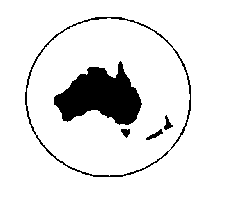 for People with Print Disabilities Inc.Call for Abstracts: 2017 Annual Conference6-9 May 2017Mercure Perth, 10 Irwin Street, Perth, AustraliaConference Theme: Information Access – new modes, technologies and opportunitiesInformation access is important to all persons with print disabilities (including, but not limited to, people with vision impairment) and has many dimensions, including format (braille, large print, E-text, etc.), facilities (libraries, agencies, educational institutions, government bodies) and modes of access (mobile touch devices, laptop, refreshable braille). The 2017 Conference will explore the ever-expanding opportunities presented to people with print disabilities for information access and creation, communication and learning.Conference Aims To share information about the latest developments in provision of accessible informationTo provide and promote accessible information for people with print disabilitiesTo enhance dialogue between users and providers of accessible informationTo promote and enhance collaborative partnerships and peer support networksTo showcase and workshop examples of best practice in the provision of accessible information and technology for children and adults with print disabilitiesTo explore policies, frameworks, supports and services provided for children and adults with print disabilities in work places, educational institutions and local communities Suggested presentation topics Legislation, policies, research and/or service delivery models that promote equitable information access for children and adults with print disabilities: people with vision impairment as well as the broader print disability sector such as people with physical, perceptual, developmental, cognitive, or learning disabilitiesInnovative strategies and practices in print accessibilityIssues relating to print disability in school, work and community contextsPerspectives from people who have a print disabilitySpecialist and mainstream technology, including new and emerging technologiesAudio description and Audio guidesNew developments in BrailleDevelopments and strategies for accessible online testing and assessmentsProvision, cataloguing and sharing of accessible information, and copyright issuesImplications of policies, frameworks and activities under the National Disability Insurance Scheme (NDIS) for Australians with print disabilitiesWorkshops demonstrating the creation of accessible documents, websites, graphical images and 3D printingTypes of presentationsOral presentation of approximately 30 minutes (20 minute presentation plus 10 minutes for  audience questions or discussion)Panel presentation, with 10 minutes allocated to each presenter on the panel. Each panel session will include time for audience questions and discussionInteractive workshop presentation of 60 or 90 minutes duration, providing opportunities for the active engagement of participants.Poster presentation that will be exhibited in a dedicated space for informal browsing, with opportunities for presenters to discuss their posters with Conference participants. Conference participants and presentersThe Conference provides a forum for all of those with an involvement or interest in information access for children and adults who cannot readily access standard print. Conference participants and presenters generally include the following:Individuals with print disabilities, including people with vision impairment, learning disability and dyslexiaDisability service providers, including national and local government agencies, education and rehabilitation professionals, librarians, and web and technology developersAccessibility experts, specialists and researchersConsumer representative organisationsPublishers and accessible format producersClosing date for Abstract submissions: Wednesday, 30 November 2016Please complete and return the Round Table Abstract Submission Form to:Phia Damsma, Round Table Conference Program CommitteeBy Email:	phia@sonokids.comcc: 	admin@printdisability.orgFor general information about the Conference, please contact:Marjorie Hawkings, Administration OfficerBy Email:	admin@printdisability.orgBy Phone:	(03) 9010 6251 (for overseas calls: +61 3 9010 6251)